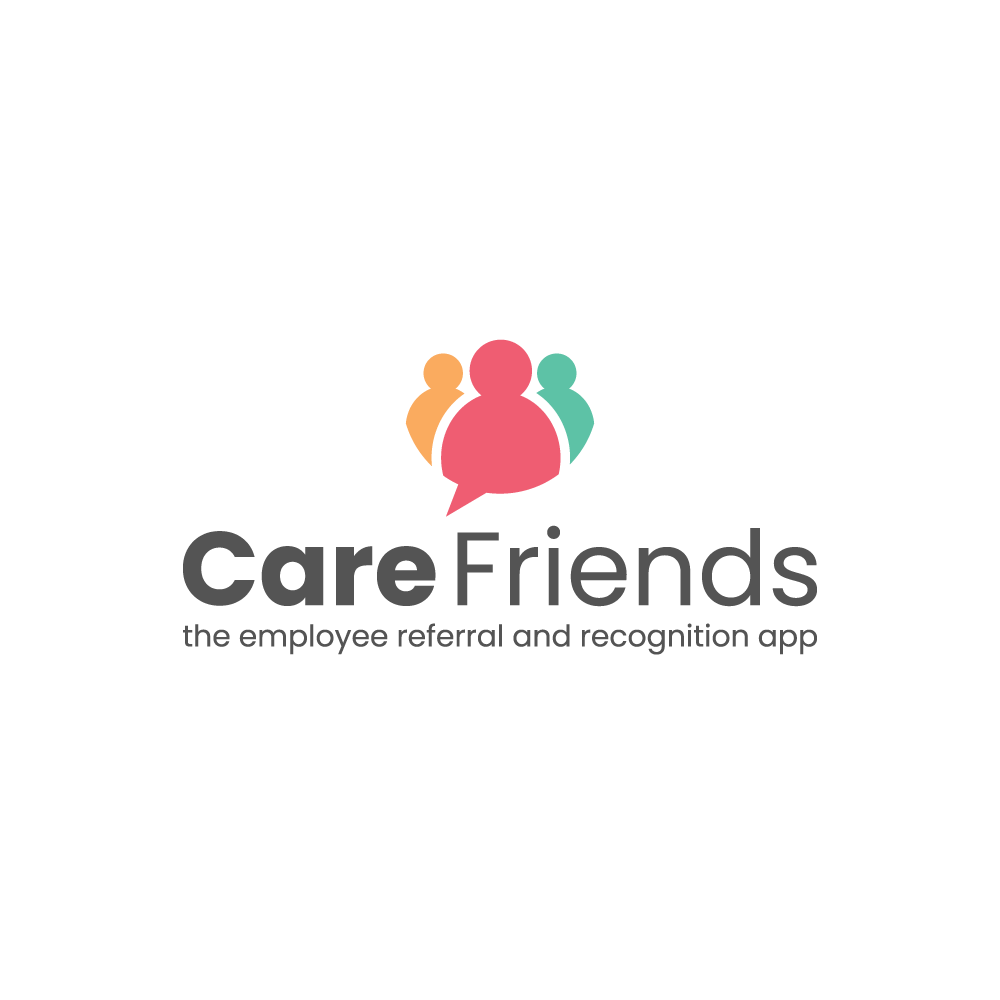 Comms template to use with ‘magic’ invite linkAdd your ‘magic link’ to the highlighted section below.  Click here for instructions on how to create your magic link in your Care Friends portalCopy and paste this template into your usual staff communication tool or new starter welcome pack to encourage them to register for the Care Friends appEvery day we hear that more people need our help and to answer the call we need to grow our team. Care Friends is an easy-to-use app that enables you to earn cash rewards by sharing jobs with your friends in just 3 taps on your mobile.  You’ll instantly earn points when your friend:expresses interest in a rolehas a successful interview starts workstays with usYou could also have the chance to receive cash bonus points for great work.Click the link below to find out morehttps://carefriends.co.uk/why-join-care-friends/ Register now by clicking this link [insert invite link]. 